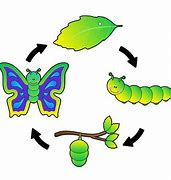 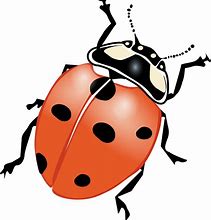 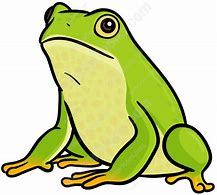 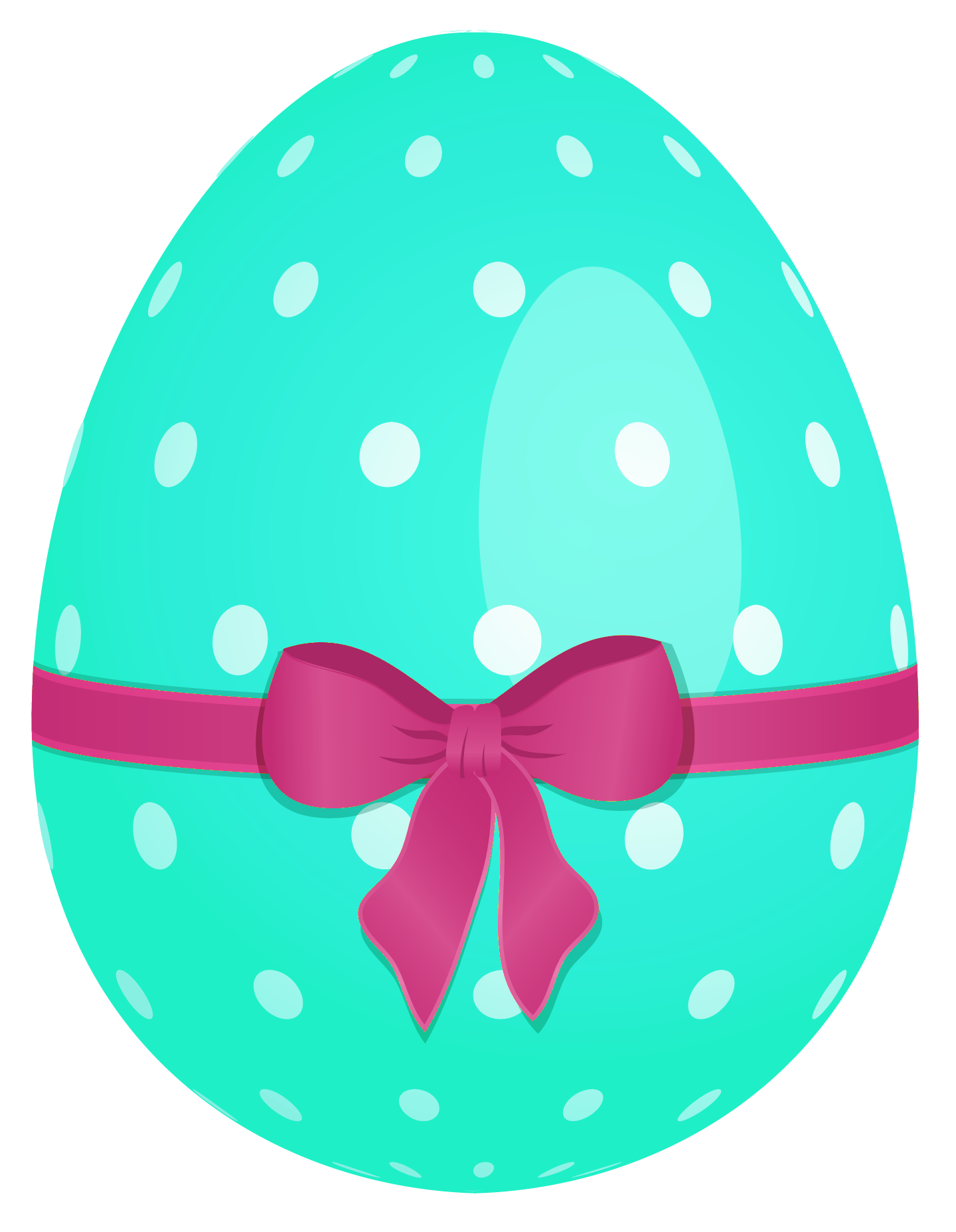 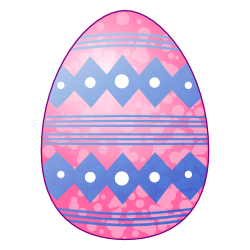 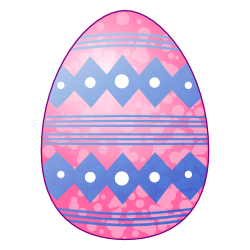 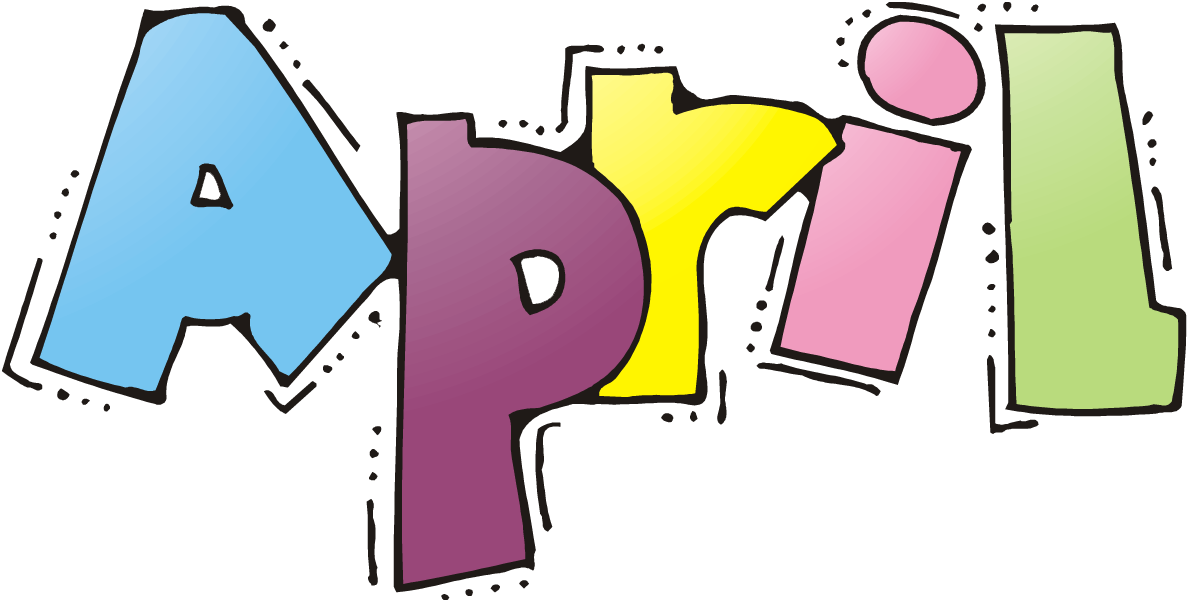 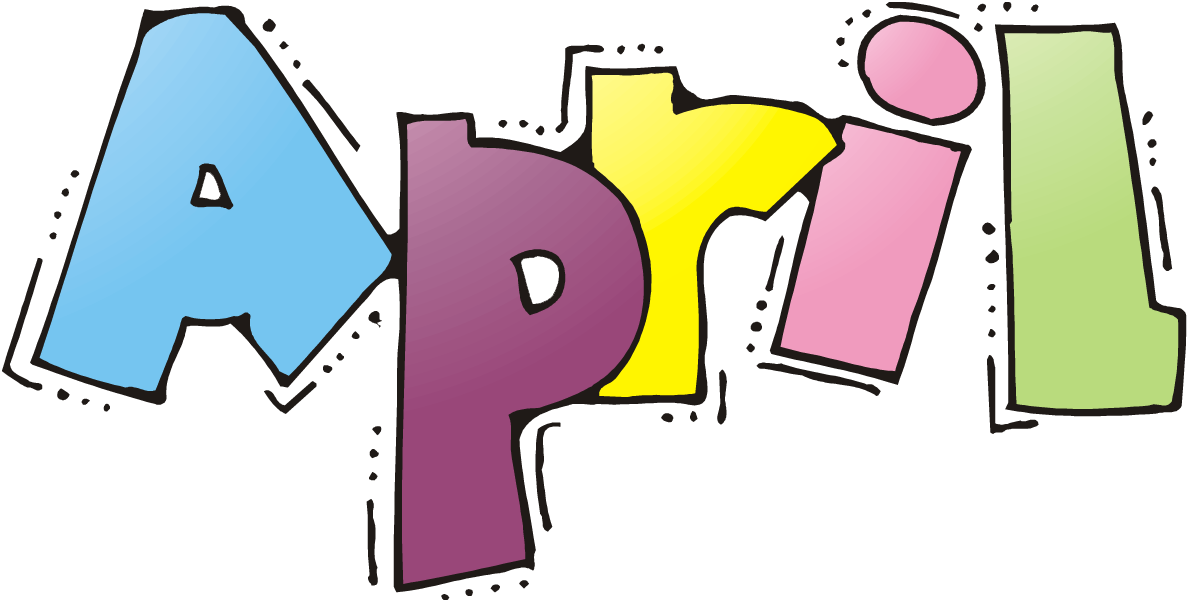 SundayMondayTuesdayWednesdayThursdayFridaySaturday1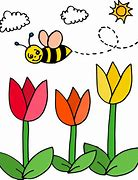 1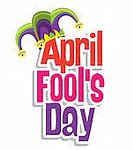 2     CLOSED FOR TEACHER WORKDAY7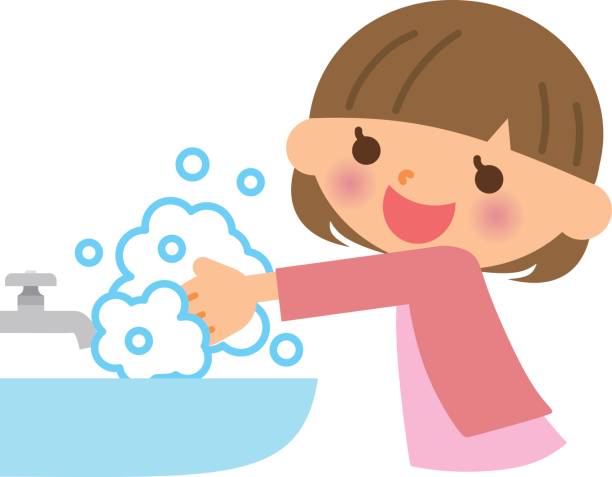 85 67Wear a flower in your hair day! 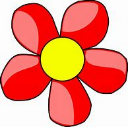 89141512Music Monday13Tasty Tuesday14Work Together Wednesday                  15Artsy Thursday16Family Friday212219202122   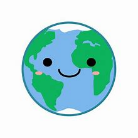 Earth Day2328292627 Dance Party!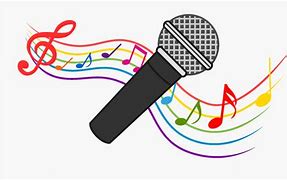 282930